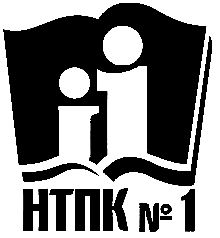 МИНИСТЕРСТВО ОБРАЗОВАНИЯ И МОЛОДЕЖНОЙ ПОЛИТИКИСВЕРДЛОВСКОЙ ОБЛАСТИГБПОУ СО «НИЖНЕТАГИЛЬСКИЙ ПЕДАГОГИЧЕСКИЙ КОЛЛЕДЖ № 1»МЕТОДИЧЕСКИЕ РЕКОМЕНДАЦИИ ДЛЯ СТУДЕНТОВ ПО УЧЕБНОЙ ПРАКТИКЕ ПМ. 04 «МЕТОДИЧЕСКОЕ ОБЕСПЕЧЕНИЕ ОБРАЗОВАТЕЛЬНОГО ПРОЦЕССА»ПО СПЕЦИАЛЬНОСТИ44.02.02 «ПРЕПОДАВАНИЕ В НАЧАЛЬНЫХ КЛАССАХ»УЧЕБНЫЕ ГРУППЫ 302, 303, 42, 43г. Нижний Тагил2019Составители:Елистратова И.В.,преподаватель ГБПОУ СО «НТПК №1»Фарафонова Е.С., преподаватель ГБПОУ СО «НТПК №1»Цепова А.С., преподаватель ГБПОУ СО «НТПК №1»Щавлева О.Н., преподаватель ГБПОУ СО «НТПК №1»Методические рекомендации по учебной практике составлены в соответствии с требованиями ФГОС СПО по специальности 44.02.02 «Преподавание в начальных классах» (углубленная подготовка) и на основе программы практики профессионального модуля «Методическое обеспечение образовательного процесса».Методические рекомендации содержат цель и задачи учебной практики, описание содержания деятельности, формы подготовки отчетных документов практики.Рекомендации предназначены для студентов 302, 303, 42, 43групп специальности44.02.02 «Преподавание в начальных классах».ПОЯСНИТЕЛЬНАЯ ЗАПИСКАВ системе профессиональной подготовки будущего учителя важная роль принадлежит учебной практике по ПМ.04 «Методическое обеспечение образовательного процесса». Практика направлена на непрерывное и комплексное овладение студентами основ методической деятельности учителя начальных классов, а также обеспечивает взаимосвязь теоретического и практического обучения, преемственность всех этапов практики.Учебная практика проводится образовательным учреждением при освоении студентами профессиональных компетенций в рамках профессионального модуля.ПК 4.1. Выбирать учебно-методический комплект, разрабатывать учебно-методические материалы (рабочие программы, учебно-тематические планы) на основе образовательного стандарта и примерных программ с учетом вида образовательного учреждения, особенностей класса/группы и отдельных обучающихся.ПК 4.2. Создавать в кабинете предметно-развивающую среду.ПК 4.3. Систематизировать и оценивать педагогический опыт и образовательные технологии в области начального общего образования на основе изучения профессиональной литературы, самоанализа и анализа деятельности других педагогов.ПК 4.4. Оформлять педагогические разработки в виде отчетов, рефератов, выступлений.ПК 4.5. Участвовать в исследовательской и проектной деятельности в области начального образования.Цель практики – формирование у студентов общих и профессиональных компетенций в части организации методической работы учителя начальных классов.Задачи практики:Актуализация и применение на учебной практике теоретических знаний по психологии и педагогике, ПМ.04 «Методическое обеспечение образовательного процесса».Овладение способами целеполагания и умением планировать деятельность учителя начальных классов с учетом предъявляемых к ней нормативных требований, возрастных и индивидуальных особенностей обучающихся.Развитие профессиональных умений разрабатывать и анализировать документацию учителя начальных классов в соответствии с требованиями ФГОСНОО.Развитие у студентов умения вести записи наблюдений, обрабатывать, обобщать полученную в ходе наблюдений информацию, полно и правильно отражать ее в дневнике практики.С целью овладения указанным видом профессиональной деятельности и соответствующими общими и профессиональными компетенциями в результате освоения программы учебной практики «Методическое обеспечение образовательного процесса» студент должен:иметь практический опыт:анализа учебно-методических комплектов, разработки учебно-методических материалов (рабочих программ, учебно-тематических планов) на основе образовательных стандартов начального общего образования, примерных программ начального общего образования с учетом вида образовательного учреждения, особенностей класса и отдельных обучающихся;участия в создании предметно-развивающей среды в кабинете; изучения и анализа педагогической и методической литературы по проблемам начального общего образования, подготовки и презентации отчетов, рефератов, докладов; презентации педагогических разработок в виде отчетов, рефератов, выступлений; участия в исследовательской и проектной деятельности;участия в исследовательской и проектной деятельности.уметь:анализировать образовательные стандарты, примерные программы начального общего образования, вариативные (авторские) программы и учебники по предметам начальной школы;определять цели и задачи, планировать обучение и воспитание младших школьников;осуществлять планирование с учетом возрастных и индивидуально-психологических особенностей обучающихся;определять педагогические проблемы методического характера и находить способы их решения;адаптировать имеющиеся методические разработки;создавать в кабинете предметно-развивающую среду;готовить и оформлять отчеты, рефераты, конспекты;с помощью руководителя определять цели, задачи, планировать исследовательскую и проектную деятельность в области начального общего образования;оформлять результаты исследовательской и проектной работы;определять пути самосовершенствования педагогического мастерства; знать:теоретические основы методической деятельности учителя начальных классов;теоретические основы, методику планирования в начальном образовании, требования к оформлению соответствующей документации;концептуальные основы и содержание примерных программ начального общего образования;концептуальные основы и содержание вариативных программ начального общего образования;педагогические, гигиенические, специальные требования к созданию предметно-развивающей среды в кабинете;источники, способы обобщения, представления и распространения педагогического опыта; логику подготовки и требования к устному выступлению, отчету, реферированию, конспектированию.СОДЕРЖАНИЕ ПРАКТИКИУчебная практика по профессиональному модулю «Методическое обеспечение образовательного процесса» состоит из 54 часов. По окончанию практики студентам выставляется дифференцированныйзачет. ПРИЛОЖЕНИЯПРИЛОЖЕНИЕ 1ТРЕБОВАНИЯ К СТРУКТУРЕ И ОФОРМЛЕНИЮ ДНЕВНИКА ПО ПРАКТИКЕДневник по практике должен быть оформлен в бумажном варианте в виде файловой папки.        Титульный лист.Министерство образования и молодежной политикиСвердловской областиГБПОУ СО «Нижнетагильский педагогический колледж № 1»ДНЕВНИКПО УЧЕБНОЙ ПРАКТИКЕ «МЕТОДИЧЕСКОЕ ОБЕСПЕЧЕНИЕ ОБРАЗОВАТЕЛЬНОГО ПРОЦЕССА»студента ____ учебной группы ГБПОУ СО «НТПК № 1»__________________________________________________________________________________________________________________________Ф.И.О. (в родительном падеже)2019 г.ПРИЛОЖЕНИЕ 2ЗАДАНИЯ ДЛЯ СТУДЕНТОВЗАДАНИЕ №1 СОВРЕМЕННЫЕ ОБРАЗОВАТЕЛЬНЫЕ ТЕХНОЛОГИИ В НАЧАЛЬНОЙ ШКОЛЕХарактеристика педагогической технологии2. Описание этапов педагогической технологииТЕХНОЛОГИИ (ПО ЖЕРЕБЬЕВКЕ)Технология проблемного обученияТехнология проектного обученияТехнология уровней дифференциацииТРИЗ-технологияИгровая технологияТехнология развития критического мышленияЗАДАНИЕ №2. НАПИСАНИЕ И ПУБЛИКАЦИЯ СТАТЬИТребования к оформлению статьи.К публикации принимаются статьи объемом не более 5 страниц. Оригинальность теста должна превышать не менее 70% от объема статьи. Для подготовки статьи используется редактор MikrosoftWordc указанием следующих параметров.- формат листа: А4- ориентация листа – книжная;- поля – 2 см;- шрифт Times New Roman;- размер – 14;- межстрочный интервал – 1.5;- выравнивание по ширине;- абзацный отступ – 1 см.Рисунки должны быть в формате: jpq, gif,  Bmp. Каждый рисунок и таблица должны быть пронумерованы и подписаны. Подписи не должны быть частью рисунков или таблиц. Таблицы и рисунки должны иметь порядковую нумерацию нумерация рисунков и таблиц ведется раздельно. Если рисунок или таблица в статье один или одна, то номера не проставляются. Графики и диаграммы должны быть одинаково информативными как в цветовом . так и черно-белом виде.Ссылки в тексте на соответствующий источник из списка литературы оформляются в квадратных скобках  [1, с.57] Статья должна содержать следующие элементы:Название статьи должно быть и однозначно характеризовать содержании статьи. Название статьи должно быть набрано полужирным шрифтом и выравнено по центру. В конце заголовка точка не ставится. Информация об авторе (-ах) статьи с указанием фамилии, имени и отчества полностью, курс, специальность, название учебного заведения. Информация указывается для каждого автора отдельно.  Ф.И.О. автора (- ов) должны быть набраны строчными буквами, полужирным шрифтом, курсивом. Остальные данные – новой строки, строчными буквами, курсивом. Выравнивание по левому краю. Аннотация. Аннотация должна коротко излагать содержание статьи. Описывать цели и задачи, что помогает быстрее уловить суть  проблемы (2-3 предложения) Аннотацию оформляют объемом не более 600 печатных знаков. Она должна быть набрана строчными буквами. Выравнивание - по ширине , без абзаца.Ключевые слова и словосочетания. Это слова или словосочетания из научного текста, по которым можно вести оценку и поиск статьи. Они позволяют быстро понять , чем отличается одна статья от другой и к какой области она относится.  Они должны быть набраны строчными буквами, обычным шрифтом.  Выравнивание - по ширине , без абзаца.Текст статьи.Список литературы: с указанием источников, используемых автором при написании статьи. Список литературы приводится в алфавитном порядке, со сквозной нумерацией. Примеры сайтов для публикации методических разработок и статейМеждународное сообщество педагогов «Я-Учитель!». Публикация бесплатная при условии получения электронного свидетельства. Сайт «Учебно-методический кабинет». Публикация бесплатная при условии открытия блога на сайте. http://ped-kopilka.ru/Методическое издание для педагогов «Педагогическиймир». Публикация бесплатная. http://pedmir.ru/Методический портал «Сеть творческих учителей». Публикация бесплатная при условии прохождения экспертизу. http://it-n.ru/Международный каталог для учителей, преподавателей и студентов. https://конспекты-уроков.рфПедагогическое сообщество. https://урок.рф/ЗАДАНИЕ №3РАЗРАБОТКА ТЕХНОЛОГИЧЕСКОЙ КАРТЫ УРОКАТЕХНОЛОГИЧЕСКАЯ КАРТА УРОКАПредмет____________________________________________________________________________________________________________________________Класс______________________________________________________________________________________________________________________________Автор УМК_________________________________________________________________________________________________________________________Тема урока__________________________________________________________________________________________________________________________Тип урока___________________________________________________________________________________________________________________________Вид урока __________________________________________________________________________________________________________________________Цель урока _____________________________________________________________________________________________________________Задачи для учителя:Образовательные (соответствуют предметным  планируемым результатам) __________________________________________________________________Развивающие (соответствуют метапредметным  планируемым результатам) __________________________________________________________________Воспитательные (соответствуют личностным  планируемым результатам) ___________________________________________________________________Задачи урока для ученика:на знание: __________________________________________________________________________________________________________________________на понимание: ______________________________________________________________________________________________________________________на применение: _____________________________________________________________________________________________________________________на анализ: __________________________________________________________________________________________________________________________на синтез:___________________________________________________________________________________________________________________________на оценку: __________________________________________________________________________________________________________________________Этапы урокаПриложения к урокуКритерии оцениванияКомпетенция «Преподавание в младших классах» Модуль 2. «Общепрофессиональное развитие»Задание 1: Подготовка и проведение урока (этап открытия нового знания) в начальных классах по одному из учебных предметовМодуль 2. «Общепрофессиональное развитие»Задание 1: Подготовка и проведение урока (этап открытия нового знания) в начальных классах по одному из учебных предметовЗАДАНИЕ №4. СОЗДАНИЕ ПРЕДМЕТНО-РАЗВИВАЮЩЕЙ СРЕДЫ В КАБИНЕТЕ НАЧАЛЬНОЙ ШКОЛЫСоставьте план-схему класса  и расстановку мебели на основании  Постановления Главного государственного санитарного врача РФ от 29.12.2010 № 189 (ред. от 24.11.2015) «Об утверждении СанПиН 2.4.2.2821-10 «Санитарно-эпидемиологические требования к условиям и организации обучения в общеобразовательных учреждениях»ЗАДАНИЕ №5Анализ учебных программАнализ школьных учебниковАнализ методических пособийАнализ рабочих тетрадейЗАДАНИЕ№6.  СОЗДАНИЕ ИНФОРМАЦИОННОЙ ПОДБОРКИ О ПЕРЕДОВОМ  ОПЫТЕ ПЕДАГОГИЧЕСКОЙ ДЕЯТЕЛЬНОСТИ  УЧИТЕЛЕЙ НАЧАЛЬНЫХ КЛАССОВЗаполните таблицу:ПРИЛОЖЕНИЕ 3КОЛЛЕДЖНЫЙ ЭТАП ВСЕРОССИЙСКОЙ ОЛИМПИАДЫ ПРОФЕССИОНАЛЬНОГО МАСТЕРСТВА ПО УКРУПНЕННОЙ ГРУППЕ СПЕЦИАЛИСТОВ СПО 44.00.00 ОБРАЗОВАНИЕ И ПЕДАГОГИЧЕСКИЕ НАУКИЦель: определения уровня сформированности компетенций участников Регионального этапа Всероссийской олимпиады профессионального мастерства обучающихся по специальностям среднего профессионального образования укрупнённой группы специальностей среднего профессионального образования 44.00.00 Образование и педагогические науки: 44.02.02 Преподавание в начальных классах.ПРОДОЛЖИТЕЛЬНОСТЬ ВЫПОЛНЕНИЯ КОНКУРСНЫХ ЗАДАНИЙДАТЫ ПРОВЕДЕНИЯ КОЛЛЕДЖНЫЙ ЭТАП ВСЕРОССИЙСКОЙ ОЛИМПИАДЫ ПРОФЕССИОНАЛЬНОГО МАСТЕРСТВА ПО УКРУПНЕННОЙ ГРУППЕ СПЕЦИАЛИСТОВ СПО 44.00.00 ОБРАЗОВАНИЕ И ПЕДАГОГИЧЕСКИЕ НАУКИЗАДАНИЯ КОЛЛЕДЖНОГО ЭТАПА ВСЕРОССИЙСКОЙ ОЛИМПИАДЫ ПРОФЕССИОНАЛЬНОГО МАСТЕРСТВА ПО УКРУПНЕННОЙ ГРУППЕ СПЕЦИАЛИСТОВ СПО  44.00.00 ОБРАЗОВАНИЕ И ПЕДАГОГИЧЕСКИЕ НАУКИЗАДАНИЕ 1.«ТЕСТИРОВАНИЕ»ИНСТУКЦИЯ:Предлагаемое Вам задание «Тестирование» состоит из теоретических вопросов. Тестовое задание включает две части:1. Инвариантная часть задания содержит вопросы по четырём тематическим направлениям, общим для всех специальностей среднего профессионального образования:- Информационные технологии в профессиональной деятельности- Системы качества, стандартизации и сертификации- Охрана труда, безопасность жизнедеятельности, безопасность окружающей среды- Экономика и правовое обеспечение профессиональной деятельности2. Вариативная часть задания «Тестирование» содержит вопросы по темам, общим для специальностей, входящих в УГС, по которой проводится заключительный этап Всероссийской олимпиады профессионального мастерства:- Теория обучения - Теория воспитания- Возрастная анатомия, физиология, гигиена- Психология (общая психология)- Психология (возрастная психология)СТРУКТУРА ОЦЕНКИ ЗА ТЕСТОВОЕ ЗАДАНИЕ ЗАДАНИЕ 2. «ПЕРЕВОД ПРОФЕССИОНАЛЬНОГО ТЕКСТА (СООБЩЕНИЯ)»ИНСТРУКЦИЯ:«Перевод профессионального текста», выполнение которого потребует от Вас проявления умений применять лексику и грамматику иностранного языка для перевода текста на профессиональную тему, демонстрации навыков письменной коммуникации, а также навыков использования информационно-коммуникационных технологий в профессиональной деятельности. Данное задание состоит из двух задач: 1) выполнение перевода иностранного текста на русский язык; 2) ответы на вопросы по содержанию текста. При оценке задания будут учитываться: эквивалентность перевода оригинальному тексту; соответствие переведенного текста нормам русского литературного языка; корректность перевода профессиональных терминов на русский язык;содержание ответов на поставленные вопросы; грамотность при построении ответов на вопрос. ПАСПОРТ ПРАКТИЧЕСКИХ ЗАДАНИЙ КОМПЛЕКСНОГО ЗАДАНИЯ1 УРОВНЯ «ПЕРЕВОД ПРОФЕССИОНАЛЬНОГО ТЕКСТА»Критерии оценки выполнения 1 задачи  конкурсного задания «Перевод профессионального текста» (перевод текста)Критерии оценки выполнения 2 задачи  конкурсного задания«Перевод профессионального текста» (ответы на вопросы)ИНВАРИАНТНАЯ ЧАСТЬПАСПОРТ ПРАКТИЧЕСКОГО ЗАДАНИЯ ИНВАРИАНТНОЙ ЧАСТИ КОМПЛЕКСНОГО ЗАДАНИЯ2 УРОВНЯКритерии оценки выполнения 1 задачи «Характеристика педагогической технологии»Критерии оценки выполнения 2 задачи «Описание этапов педагогической технологии»Описание критериев оценки выполнения 1 задачи конкурсных заданий инвариантной части  Описание критериев оценки выполнения 2 задачи конкурсных заданий инвариантной частиВАРИАНТНАЯ ЧАСТЬПАСПОРТ ПРАКТИЧЕСКОГО ЗАДАНИЯ ВАРИАТИВНОЙ ЧАСТИ КОМПЛЕКСНОГО ЗАДАНИЯ 2 УРОВНЯ(44.02.02 ПРЕПОДАВАНИЕ В НАЧАЛЬНЫХ КЛАССАХ, КВАЛИФИКАЦИЯ «УЧИТЕЛЬ НАЧАЛЬНЫХ КЛАССОВ»)ПРИЛОЖЕНИЕ 4ИНДИВИДУАЛЬНЫЙ ЛИСТКОЛЛЕДЖНОГО ЭТАПА ВСЕРОССИЙСКОЙ ОЛИМПИАДЫ ПРОФЕССИОНАЛЬНОГО МАСТЕРСТВА ПО УКРУПНЕННОЙ ГРУППЕ СПЕЦИАЛИСТОВ СПО 44.00.00 ОБРАЗОВАНИЕ И ПЕДАГОГИЧЕСКИЕ НАУКИФ.И.О. студента ______________________________ Группа _______________Специальность: ____________________________________________________________Методист _____________/_________________ПРИЛОЖЕНИЕ 5ОТЧЕТ ПО ИТОГАМ УЧЕБНОЙ ПРАКТИКИ ПО ПМ. 04 «МЕТОДИЧЕСКОЕ ОБЕСПЕЧЕНИЕ ОБРАЗОВАТЕЛЬНОГО ПРОЦЕССА»Студент(ка) ГБПОУ СО «НТПК №1» _________________________________________________группы________________специальности______________________________________________________________________проходил(а) учебную практику по ПМ 04 «Методическое обеспечение образовательного процесса» с «____»__________по «____»___________20__годапод руководством____________________________________________________Ф.И.О. методиста, учителя-наставникаМинистерство образования и молодежной политики Свердловской областиГосударственное бюджетное профессиональное образовательное учреждение Свердловской области«НИЖНЕТАГИЛЬСКИЙ ПЕДАГОГИЧЕСКИЙ КОЛЛЕДЖ № 1»АТТЕСТАЦИОННЫЙ ЛИСТ ПО УЧЕБНОЙ ПРАКТИКЕ_________________________________________________________________________________________,(Ф.И.О.)Обучающийся(аяся) на ___ курсе по специальности по специальности 44.02.02 «Преподавание в начальных классах»успешно прошел(ла) учебную практику по профессиональному модулю: ПМ04. «Методическое обеспечение образовательного процесса»в объеме 54 час. с «___»____20___ г. по «___» ____ 20___г. в организации              ГБПОУ СО НТПК №1наименование организации, юридический адресВиды и качество выполнения работРекомендации ________________________________________________________________________________________________________________________________________________________________________________________________________________________________________________________________________________________________________________________________________________________________________________________________________________________________________________________________________________________________________________________________________________________________________________________________________________________________________________________________________________________________________________________________________________________________________________Итоговая оценка по практике ___________________________________________________Подпись руководителя практики от ОО	______________/_____________Дата «____» ______________ 20___ годаРассмотрено на заседании кафедры «Преподавание в начальных классах»«___»_______________ 20___г.Зав.кафедрой __________Солончук Т.А.УТВЕРЖДАЮ: Директор ГБПОУ СО «НТПК № 1»  ________________Н.Г. Никокошева  «____»_________________20____ г.                            СрокиСодержание деятельностиФорма отчётности1 деньОзнакомление с целями и задачами практики, с организацией и планированием практики, правилами оформления документации и системой оценивания. Характеристика современных педагогических технологий обучения. Работа в парах. Подготовка представления педагогической технологии.Дневник по практике2 деньОпределение темы публикации (в соответствии с исследованием), составление плана будущей публикации. Определение основного содержания научной/ научно-методической/ научно-практической публикации. Оформление и  редактирование научной публикации, проверка на соответствие основным требованиям к публикации. научной статьи. Представление научной статьи в группе. Публикация научной статьи в Интернете.Дневник по практике3 деньПроектирование технологической карты по одному из предметов начальной школы. Защита технологической карты в группе.Составление схемы предметно-развивающей среды кабинета начальной школы.Дневник по практике4 деньСистематизирование и оценивание педагогического опыта и образовательных технологий в области начального общего образования, в том числе компенсирующего и коррекционно-развивающего, на основе изучения профессиональной литературы, самоанализа и анализа деятельности других педагогов.Дневник по практике5 деньСоздание информационной подборки о передовом опыте педагогической деятельности учителей начальной школыДневник по практике6 деньОсуществление анализа учебных программ, школьных учебников, методических пособий, рабочих тетрадей.Дневник по практике7 день КОЛЛЕДЖНЫЙ ЭТАП ВСЕРОССИЙСКОЙ ОЛИМПИАДЫ ПРОФЕССИОНАЛЬНОГО МАСТЕРСТВА ПО УКРУПНЕННОЙ ГРУППЕ СПЕЦИАЛИСТОВ СПО 44.00.00 ОБРАЗОВАНИЕ И ПЕДАГОГИЧЕСКИЕ НАУКИ8 деньКОЛЛЕДЖНЫЙ ЭТАП ВСЕРОССИЙСКОЙ ОЛИМПИАДЫ ПРОФЕССИОНАЛЬНОГО МАСТЕРСТВА ПО УКРУПНЕННОЙ ГРУППЕ СПЕЦИАЛИСТОВ СПО 44.00.00 ОБРАЗОВАНИЕ И ПЕДАГОГИЧЕСКИЕ НАУКИ9 деньКруглый стол по итогам учебной практики. Обсуждение вопросов, возникавших в ходе практики.  Сдача отчетной документацииДневник по практике.Структурные компонентыСодержаниеИстория технологииОсновная идеяКлассификационные параметрыЦелевые ориентирыКонцептуальные положенияОсобенности содержанияВидыЭтапы Содержание этапаДеятельность педагогаДеятельность детейПланируемые результаты изучения темыПланируемые результаты изучения темыПланируемые результаты изучения темыПредметные МетапредметныеЛичностные Ученик научится:Ученик научится:Познавательные УУД ____________РегулятивныеУУД ______________КоммуникативныеУУД __________Ученик получит возможность формирования:РесурсыРесурсыРесурсыУчебно-методическое сопровождениеДидактические материалыИКТ, ЦОРМежпредметные связиОрганизация пространстваНазвание этапаДеятельностьучителяДеятельностьобучающихсяПланируемые результатыПланируемые результатыНазвание этапаДеятельностьучителяДеятельностьобучающихсяПредметныеУУД№ позицииМаксимально кол-во балловКритерии выполненияСпособ оценки позицииБаллыТехнологическая карта урокаТехнологическая карта урокаТехнологическая карта урокаТехнологическая карта урока10,5Формулировка цели соответствует теме фрагмента урокаДа/Нет20,5Задачи соответствует фрагменту урокаДа/Нет30,5Планируемые личностные результаты соответствуют поставленным задачамДа/Нет40,5Планируемые метапредметные результаты соответствуют поставленным задачамДа/Нет50,5Планируемые предметные результаты соответствуют поставленным задачамДа/Нет60,5Предусмотренные этапы фрагмента урока отражают последовательность (логику) открытия нового знанияДа/Нет70,5Предусмотрено не менее трех форм организации учебной деятельности обучающихся (фронтальная, индивидуальная, парная, групповая)Да/Нет80,5Предусмотрено применение интерактивного оборудованияДа/Нет90,5Указаны дидактические средства на каждом этапе урокаДа/Нет100,5Запланированы формы контроля и оценкиДа/Нет110,5Запланированы формы самоконтроля и самооценкиДа/Нет120,5Проектируемая деятельность учителя обеспечивает достижение обучающимися планируемых результатовДа/НетПроведение урокаПроведение урокаПроведение урокаПроведение урока130,5Соблюдение правил конкурса (задание продемонстрировано в установленное время)Да/Нет140,5Соблюдение санитарных норма и правил  безопасности, соответствующих профессииДа/Нет150,5Учебное содержание соответствует теме урокаДа/Нет160,5Уровень сложности материала, его объем и способ изложения соответствует возрастным и индивидуальным особенностям учащихсяДа/Нет171Владеет понятийным аппаратом, подбирает фактический и иллюстративный материал с точки зрения научностиДа/Нет181Фиксирует затруднение в учебном действииДа/Нет190,5Вовлекает учащихся в процесс постановки целей и задач учебной деятельности. Да/Нет200,5Вовлекает учащихся в организацию урока (через определение последовательности действий на уроке)Да/Нет210,5Результаты урока соотнесены с поставленными целямиДа/Нет220,5Организует чередование форм работы (фронтальной, индивидуальной, парной, групповой). Да/Нет230,5Большинство учащихся демонстрируют усвоение новых знаний, правильно отвечая на вопросы учителя Да/Нет240,5Большинство учащихся демонстрируют сформированность умений применять усвоенные знания при выполнении учебных заданий на новый материал (первичных умений на первом уроке по теме, самостоятельная работа)Да/Нет250,5Осуществляет оценивание деятельности обучающихсяДа/Нет260,5Организована деятельность детей по самооценке и (или) взаимооценкеДа/Нет270,5Воспитательный потенциал урокаДа/Нет280,5Эмоциональный комфорт обучающихся, уважение личного достоинства обучающихсяДа/Нет290,5Использование целесообразно и эффективно интерактивной доскиДа/Нет300,5Использование целесообразно и эффективно документ-камерыДа/Нет310,5Использование целесообразно и эффективно системы голосованияДа/Нет320,5Использование целесообразно и эффективно интерактивного стола/полаДа/Нет17 баллов17 баллов№ позицииМакс-ноекол-во балловАспект субкритерияЭкспертЭкспертЭксперт№ позицииМакс-ноекол-во балловАспект субкритерия123J11Использование интерактивной доски0-не использует1-использует не целесообразно и не эффективно2-использует целесообразно, но не эффективно3-использует эффективно и целесообразноJ21Использование Документ-камеры0-не использует1-использует не целесообразно и не эффективно2-использует целесообразно, но не эффективно3-использует эффективно и целесообразноJ31Использование Системы голосования0-не использует1-использует не целесообразно и не эффективно2-использует целесообразно, но не эффективно3-использует эффективно и целесообразноJ40,5Использование Интерактивный стол0-не использует1-использует не целесообразно и не эффективно2-использует целесообразно, но не эффективно3-использует эффективно и целесообразноJ50,5Целеполагание на уроке0Цель не сформулировали1Цель сформулировал учитель2Цель сформулировали ученики совместно с учителем3Цель сформулировали ученики самостоятельноJ60,5Мотивация на уроке0Отсутствует1Используется, но не направлена на решение учебной задачи2Используется на этапе постановки учебной задачи3Используется на всех этапах урокаJ70,5Аккуратность0Отсутствует1Демонстрируется при подготовке рабочего места учителя и учащихся до начала представления задания2Демонстрируется на этапе подготовки и завершения представления задания3Демонстрируется в течение всех этапов подготовки, проведения и завершения представления заданияJ80,5Грамотность речи0Наличие ошибок в устной (выступление) и письменной (на слайдах) речи1Отсутствие ошибок в устной (выступление) и письменной (на слайдах) речи2Отсутствие ошибок в устной (выступление) и письменной (на слайдах) речи. Речь чёткая и эмоционально окрашенная3Отсутствие ошибок в устной (выступление) и письменной (на слайдах) речи. Речь чёткая и эмоционально окрашенная, образная, используются средства художественной выразительности.J90,5Включение нового знания в систему имеющих знаний0Отсутствует1Реализуются внутрипредметные связи2Реализуются межпредметные связи3Реализуются внутрипредметные и межпредметные связиJ100,5Демонстрация элементов современных образовательных технологий0Не используется1Используется одна технология2Используется две технологии3Используются более двух технологий обоснованно, эффективноJ110,5Деятельность обучающихся0Преобладает репродуктивная деятельность1Преобладает вариативно-репродуктивная деятельность2Носит частично-поисковый характер3Преобладает продуктивная, исследовательская деятельность7 баллов7 балловПараметры для анализаУчебные программаУчебные программаУчебные программаУчебные программаПараметры для анализа1. Для какого контингента учащихся предназначена данная программа (для обычных общеобразовательных школ и классов, для гимназических классов, для классов и школ с углублённым изучением биологии)?2. Каковы основные разделы и темы программы? 3. Логично ли построение программы?4. Какое количество часов отводится на реализацию всей программы? 5. Является ли это количество часов достаточным?6. Сформулированы ли в программе цели и задачи обучения? Можно ли сними согласиться? Почему?6. Предполагает ли реализация идей программы установление межпредметных связей? 7. Является ли установление межпредметных связей в данном случае доступным для учителя? Почему вы так считаете?8. Указаны ли в программе дидактические и психологические концепции, принципы, идеи, на которых должен строиться процесс обучения биологии по данной программе? 9. Соответствует ли отбор учебного содержания программы принципам научности и доступности? В чём это проявляется?10. Реализуется ли в содержании программы идея преемственности обучения? Каким образом?11. Сформулированы ли в программе краткие методические рекомендации по преподаванию данного курса или раздела? 12. Достаточно ли этих методических рекомендаций для эффективного преподавания курса?13. Являются ли, с вашей точки зрения, предложенные в программе методические рекомендации  целесообразными? Почему?14. Определены ли в программе требования к прогнозируемым результатам образовательного процесса по биологии?15. Насколько чётко и конкретно это сделано?16. Все ли необходимые аспекты учтены?17. Достижимы ли, с вашей точки зрения, эти результаты?18. Предполагаются ли программой лабораторные, практические работы учащихся? 19. Соответствует ли их тематика основному содержанию программы и логике её изучения школьниками? 20. Насколько реальна организация этих лабораторных и практических работ в условиях современной школы? Почему вы так думаете?21.Соблюдено ли в программе оптимальное соотношение между интеллектуальной и практической деятельностью учащихся? Обоснуйте свою точку зрения.Параметры для анализаАвторы и названия учебниковАвторы и названия учебниковАвторы и названия учебниковАвторы и названия учебниковАвторы и названия учебниковПараметры для анализа1. Научность излагаемого материала на уровне современного развития науки и техники.2. Тесная связь содержания с жизнью.3. Подтверждение теорий примерами.4. Указания на практическое значение и применение изучаемого материала.5. Системность и последовательность изложения учебного материала.6. Учет при изложении учебного материала возраста и познавательных возможностей учащихся.7. Наличие заданий для самостоятельной работы учащихся (программных наблюдений, упражнений, опытов и т.д.) и методических указаний к ним.8. Наличие вопросов и заданий для повторения и контроля.9. Простой, литературный, образный, доступный пониманию учащихся язык изложения.10. Наличие иллюстраций, схем, таблиц, фотографий и т.д.11.Прочность.12. Эстетичность внешнего оформления.13. Оптимальный объем.14. Соответствие структуры и содержания соответствующей учебной программе.15.Наличие основных выводов после каждой темы или параграфа.16.Наличие словаря основных биологических терминов.17. Наличие алфавитного указателя.18. Наличие подробного содержания.19. Наличие правил пользования учебником для учащихся.20. Выделение новых терминов в тексте учебника.22. Наличие подробного лабораторного практикума для учащихся23. Наличие рабочей тетради на печатной основе к учебнику.Параметры для сравненияАвторы и названия методических пособийАвторы и названия методических пособийАвторы и названия методических пособийАвторы и названия методических пособийАвторы и названия методических пособийПараметры для сравнения1. Предисловие2. Соответствие учебной программе3. Наличие целей и задач4. Развитие основных понятий раздела.5. Наличие тематического и поурочного планирования6. Наличие методических рекомендаций к урокам.7. Наличие методических рекомендаций по работе с учебниками и рабочими тетрадями.8. Наличие разработок уроков.9. Наличие системы контроля знаний и умений учащихся.10. Наличие дополнительных сведений.11. Наличие списка дополнительной литературы.12. Наличие содержания (оглавления).13. Заключение по анализу методического пособия: степень детальности и наглядности в раскрытии и построении курса.Параметры для сравненияАвторы и названия рабочих тетрадейАвторы и названия рабочих тетрадейАвторы и названия рабочих тетрадейАвторы и названия рабочих тетрадейПараметры для сравнения1. Соответствие учебной программе.2. Соответствие учебнику.3. Структурирование материала по темам или параграфам учебника.4. Наличие инструкции по работе с тетрадью.5. Наличие сезонных (фенологических) заданий, в том числе летних.6. Характер иллюстраций7. Предоставление пространства для выполнения рисунков учащимися.8. Возможности для оформления лабораторных и практических работ в рабочей тетради.9. Степень охвата заданиями тем соответствующего раздела.10. Разнообразие заданий.11. Структурная четкость и адекватность задания схем, рисунков, таблиц.12. Занимательный характер заданий.13. Наличие инструкций для проведения лабораторных, практических работ и домашних экспериментов.14. Виды заданий: - на воспроизведение знаний;- на установление причинно-следственных связей;- на классификацию;- на сравнение.15. Заключение: основные достоинства и недостатки рабочей тетради (степень единства методического, информационного и дизайнерского подхода).Тема(не менее 3-х направлений)Библиографический список статей, источников (не менее 6-7)Аннотация1  группа1  группа2 группа2 группа1 деньЗАДАНИЕ 1.«Тестирование»Инструктаж – 20 минВыполнение конкурсного задания - 60 минПерерыв – 20 минЗАДАНИЕ 1.«Тестирование»Инструктаж – 20 минВыполнение конкурсного задания - 60 минПерерыв – 20 мин1 деньЗАДАНИЕ 2.«Перевод профессионального текста»Инструктаж – 10 минВыполнение конкурсного задания - 60 минПерерыв – 50 минЗАДАНИЕ 2.«Перевод профессионального текста»Инструктаж – 10 минВыполнение конкурсного задания - 60 минПерерыв – 50 мин1 деньИНВАРИАНТНАЯ ЧАСТЬ- характеристика педагогической технологии- описание этапов педагогической технологии- разработка фрагмента занятия с использованием педагогической технологииИнструктаж – 10 минВыполнение конкурсного задания – 80 минИНВАРИАНТНАЯ ЧАСТЬ- характеристика педагогической технологии- описание этапов педагогической технологии- разработка фрагмента занятия с использованием педагогической технологииИнструктаж – 10 минВыполнение конкурсного задания – 80 минДомашнее задание: - разработка урока с использованием педагогической технологииДомашнее задание: - разработка занятия с использованием педагогической технологии2 деньВАРИАНТНАЯ ЧАСТЬ- проведение фрагмента урока (этап открытия новых знаний)15 минподготовка – 5 минпроведение урока – 10 минВАРИАНТНАЯ ЧАСТЬ- проведение фрагмента урока (этап открытия новых знаний)15 минподготовка – 5 минпроведение урока – 10 минГруппаМетодисты Даты 303Елистратова И.В., Цепова А.С. 02.11.2019 г.05.11.2019 г.302Фарафонова Е.С.. Мамонова Н.В.02.11.2019 г.05.11.2019 г.42 Ершова Г.А.. Худякова О.В.12.11.2019 г.15.11.2019 г.43 Цепова А.С.12.11.2019 г.15.11.2019 г.№ п\пНаименование темы вопросовКол-во вопросовКоличество балловКоличество балловКоличество балловКоличество балловКоличество баллов№ п\пНаименование темы вопросовКол-во вопросовВопрос на выбор ответаОткрытая форма вопросаВопрос на соответствиеВопрос на установление последовательностиМаксимальныйбаллИнвариантная часть  тестового заданияИнвариантная часть  тестового заданияИнвариантная часть  тестового заданияИнвариантная часть  тестового заданияИнвариантная часть  тестового заданияИнвариантная часть  тестового заданияИнвариантная часть  тестового задания1Информационные технологии в профессиональной деятельности40,10,20,30,412Системы качества, стандартизации и сертификации 40,10,20,30,413Охрана труда, безопасность жизнедеятельности, безопасность окружающей среды 40,10,20,30,414Экономика и правовое обеспечение профессиональной деятельности40,10,20,30,41ИТОГО:160,40,81,21,64Вариативный раздел тестового задания Вариативный раздел тестового задания Вариативный раздел тестового задания Вариативный раздел тестового задания Вариативный раздел тестового задания Вариативный раздел тестового задания Вариативный раздел тестового задания 1Теория обучения40,10,20,30,412Теория воспитания40,10,20,30,413Возрастная анатомия физиология гигиена40,10,20,30,414Психология (общая психология)40,10,20,30,415Психология (возрастная психология)40,10,20,30,416Психология общения40,10,20,30,41ИТОГО:240,61,21,82,46ИТОГО:401.02,03,04,010№ п/пУГС 44.00.00 Образование и педагогические наукиУГС 44.00.00 Образование и педагогические наукиУГС 44.00.00 Образование и педагогические науки144.02.02 Преподавание в начальных классах утвержден приказом Министерства образования и науки Российской Федерации от 27 октября № 135344.02.02 Преподавание в начальных классах утвержден приказом Министерства образования и науки Российской Федерации от 27 октября № 135344.02.02 Преподавание в начальных классах утвержден приказом Министерства образования и науки Российской Федерации от 27 октября № 13532ОК 1. Понимать сущность и социальную значимость своей будущей профессии, проявлять к ней устойчивый интересОК 1. Понимать сущность и социальную значимость своей будущей профессии, проявлять к ней устойчивый интересОК 1. Понимать сущность и социальную значимость своей будущей профессии, проявлять к ней устойчивый интерес3ОГСЭ.04. Иностранный языкОГСЭ.04. Иностранный языкОГСЭ.04. Иностранный язык4«Перевод профессионального текста»«Перевод профессионального текста»Максимальный балл - 105Задача 1. Выполнение перевода иностранного текста на русский языкЗадача 1. Выполнение перевода иностранного текста на русский языкМаксимальный балл - 56Критерии оценкиКритерии оценкиМаксимальный балл - 561.Качество письменной речи361.Текст перевода  полностью соответствует  содержанию оригинального текста;  полностью соответствует профессиональной стилистике и направленности  текста;  удовлетворяет общепринятым нормам  русского языка, не имеет синтаксических конструкций  языка оригинала и несвойственных русскому языку выражений и оборотов.  Все профессиональные термины переведены правильно. Сохранена структура оригинального текста. Перевод не требует редактирования.361.Текст перевода  практически полностью  (более 90% от общего объема текста) – понятна направленность текста и его общее содержание соответствует  содержанию оригинального текста;  в переводе присутствуют 1-4 лексические  ошибки;  искажен  перевод сложных слов, некоторых сложных устойчивых сочетаний, соответствует профессиональной стилистике и направленности  текста;  удовлетворяет общепринятым нормам  русского языка, не имеет синтаксических конструкций  языка оригинала и несвойственных русскому языку выражений и оборотов.  Присутствуют 1-2 ошибки в переводе профессиональных терминов.  Сохранена структура оригинального текста. Перевод не требует редактирования.261.Текст перевода  лишь на 50%  соответствует его  основному содержанию: понятна направленность текста и общее его содержание;  имеет пропуски;  в переводе присутствуют более 5 лексических  ошибок; имеет недостатки в стиле изложения, но передает основное содержание оригинала, перевод требует восполнения всех пропусков оригинала, устранения смысловых искажений, стилистической правки.161.Текст перевода  не соответствует общепринятым нормам  русского языка, имеет пропуски, грубые смысловые искажения, перевод требует восполнения всех пропусков оригинала и стилистической правки.062Грамотность262В тексте перевода отсутствуют грамматические ошибки (орфографические, пунктуационные и др.).262В тексте перевода допущены 1-4 лексические, грамматические, стилистические ошибки (в совокупности).162В тексте перевода допущено более 4  лексических, грамматических, стилистических ошибок (в совокупности).06Задача 2. Ответы на вопросы по содержанию текстаЗадача 2. Ответы на вопросы по содержанию текстаМаксимальныйбалл - 56Критерии оценкиКритерии оценкиМаксимальныйбалл - 563Глубина понимания текста463Участник полностью понимает основное содержание текста, умеет выделить отдельную, значимую для себя информацию, догадывается о значении незнакомых слов по контексту.463Участник не полностью понимает основное содержание текста, умеет выделить отдельную, значимую для себя информацию, догадывается о значении более 80% незнакомых слов по контексту.363Участник не полностью понимает основное содержание текста, умеет выделить отдельную, значимую для себя информацию, догадывается о значении более 50% незнакомых слов по контексту.263Участник не полностью понимает основное содержание текста, с трудом выделяет отдельные факты из текста, догадывается о значении менее 50% незнакомых слов по контексту.163Участник  не может выполнить поставленную задачу.064Независимость выполнения задания164Участник умеет использовать информацию для решения поставленной задачи самостоятельно без посторонней помощи.164Полученную информацию для решения поставленной задачи участник может использовать только при посторонней помощи.0 БаллыКритерии оценкиКачество письменной речиКачество письменной речи3 баллаТекст перевода  полностью соответствует  содержанию оригинального текста;  полностью соответствует профессиональной стилистике и направленности  текста;  удовлетворяет общепринятым нормам  русского языка, не имеет синтаксических конструкций  языка оригинала и несвойственных русскому языку выражений и оборотов.  Все профессиональные термины переведены правильно. Сохранена структура оригинального текста. Перевод не требует редактирования.2 баллаТекст перевода  практически полностью  (более 90% от общего объема текста) – понятна направленность текста и его общее содержание соответствует  содержанию оригинального текста;  в переводе присутствуют 1-4 лексические  ошибки;  искажен  перевод сложных слов, некоторых сложных устойчивых сочетаний, соответствует профессиональной стилистике и направленности  текста;  удовлетворяет общепринятым нормам  русского языка, не имеет синтаксических конструкций  языка оригинала и несвойственных русскому языку выражений и оборотов.  Присутствуют 1-2 ошибки в переводе профессиональных терминов.  Сохранена структура оригинального текста. Перевод не требует редактирования.1 баллТекст перевода  лишь на 50%  соответствует его  основному содержанию: понятна направленность текста и общее его содержание;  имеет пропуски;  в переводе присутствуют более 5 лексических  ошибок; имеет недостатки в стиле изложения, но передает основное содержание оригинала, перевод требует восполнения всех пропусков оригинала, устранения смысловых искажений, стилистической правки.0 балловТекст перевода  не соответствует общепринятым нормам  русского языка, имеет пропуски, грубые смысловые искажения, перевод требует восполнения всех пропусков оригинала и стилистической правки.ГрамотностьГрамотность2 баллаВ тексте перевода отсутствуют грамматические ошибки (орфографические, пунктуационные и др.).1 баллВ тексте перевода допущены 1-4 лексические, грамматические, стилистические ошибки (в совокупности).0 балловВ тексте перевода допущено более 4  лексических, грамматических, стилистических ошибок (в совокупности). БаллыКритерии оценкиГлубина понимания текстаГлубина понимания текста4 баллаУчастник полностью понимает основное содержание текста, умеет выделить отдельную, значимую для себя информацию, догадывается о значении незнакомых слов по контексту.3 баллаУчастник не полностью понимает основное содержание текста, умеет выделить отдельную, значимую для себя информацию, догадывается о значении более 80% незнакомых слов по контексту.2 баллаУчастник не полностью понимает основное содержание текста, умеет выделить отдельную, значимую для себя информацию, догадывается о значении более 50% незнакомых слов по контексту.1 баллУчастник не полностью понимает основное содержание текста, с трудом выделяет отдельные факты из текста, догадывается о значении менее 50% незнакомых слов по контексту.0 балловУчастник  не может выполнить поставленную задачу.Независимость выполнения заданияНезависимость выполнения задания1 баллУчастник умеет использовать информацию для решения поставленной задачи самостоятельно без посторонней помощи.0 балловПолученную информацию для решения поставленной задачи участник может использовать только при посторонней помощи.№п/пУГС 44.00.00. Образование и педагогические наукиУГС 44.00.00. Образование и педагогические наукиУГС 44.00.00. Образование и педагогические науки144.02.02 Преподавание в начальных классахутвержден приказом Министерства образования и науки Российской Федерации от 27 октября 2014 г. N 135344.02.02 Преподавание в начальных классахутвержден приказом Министерства образования и науки Российской Федерации от 27 октября 2014 г. N 135344.02.02 Преподавание в начальных классахутвержден приказом Министерства образования и науки Российской Федерации от 27 октября 2014 г. N 13532ПК 1.1. Определять цели и задачи, планировать уроки.ПК 1.2. Проводить уроки.ПК 2.1. Определять цели и задачи внеурочной деятельности и общения, планировать внеурочные занятия.ПК 2.2. Проводить внеурочные занятия.ПК 4.1. Выбирать учебно-методический комплект, разрабатывать учебно-методические материалы (рабочие программы, учебно-тематические планы) на основе образовательного стандарта и примерных программ с учетом вида образовательного учреждения, особенностей класса/группы и отдельных обучающихся.
ПК 4.2. Создавать в кабинете предметно-развивающую среду.
ПК 4.3. Систематизировать и оценивать педагогический опыт и образовательные технологии в области начального общего образования на основе изучения профессиональной литературы, самоанализа и анализа деятельности других педагогов.
ПК 4.4. Оформлять педагогические разработки в виде отчетов, рефератов, выступлений.
ПК 4.5. Участвовать в исследовательской и проектной деятельности в области начального образования.ПК 1.1. Определять цели и задачи, планировать уроки.ПК 1.2. Проводить уроки.ПК 2.1. Определять цели и задачи внеурочной деятельности и общения, планировать внеурочные занятия.ПК 2.2. Проводить внеурочные занятия.ПК 4.1. Выбирать учебно-методический комплект, разрабатывать учебно-методические материалы (рабочие программы, учебно-тематические планы) на основе образовательного стандарта и примерных программ с учетом вида образовательного учреждения, особенностей класса/группы и отдельных обучающихся.
ПК 4.2. Создавать в кабинете предметно-развивающую среду.
ПК 4.3. Систематизировать и оценивать педагогический опыт и образовательные технологии в области начального общего образования на основе изучения профессиональной литературы, самоанализа и анализа деятельности других педагогов.
ПК 4.4. Оформлять педагогические разработки в виде отчетов, рефератов, выступлений.
ПК 4.5. Участвовать в исследовательской и проектной деятельности в области начального образования.ПК 1.1. Определять цели и задачи, планировать уроки.ПК 1.2. Проводить уроки.ПК 2.1. Определять цели и задачи внеурочной деятельности и общения, планировать внеурочные занятия.ПК 2.2. Проводить внеурочные занятия.ПК 4.1. Выбирать учебно-методический комплект, разрабатывать учебно-методические материалы (рабочие программы, учебно-тематические планы) на основе образовательного стандарта и примерных программ с учетом вида образовательного учреждения, особенностей класса/группы и отдельных обучающихся.
ПК 4.2. Создавать в кабинете предметно-развивающую среду.
ПК 4.3. Систематизировать и оценивать педагогический опыт и образовательные технологии в области начального общего образования на основе изучения профессиональной литературы, самоанализа и анализа деятельности других педагогов.
ПК 4.4. Оформлять педагогические разработки в виде отчетов, рефератов, выступлений.
ПК 4.5. Участвовать в исследовательской и проектной деятельности в области начального образования.2OК 1. Понимать сущность и социальную значимость своей будущей профессии, проявлять к ней устойчивый интерес. ОК 2. Организовывать собственную деятельность, определять методы решения профессиональных задач, оценивать их эффективность и качество.ОК 4. Осуществлять поиск, анализ и оценку информации, необходимой для решения профессиональных задач, профессионального и личностного развития ОК 5. Использовать информационно-коммуникационные технологии для совершенствования профессиональной деятельности.ОК 7. Ставить цели, мотивировать деятельность обучающихся, организовывать и контролировать их работу с принятием на себя ответственности за качество образовательного процесса.ОК 9. Осуществлять профессиональную деятельность в условиях обновления ее целей, содержания, смены технологий. ОК 10. Осуществлять профилактику травматизма, обеспечивать охрану жизни и здоровья детей. ОК 11. Строить профессиональную деятельность с соблюдением регулирующих ее правовых норм. OК 1. Понимать сущность и социальную значимость своей будущей профессии, проявлять к ней устойчивый интерес. ОК 2. Организовывать собственную деятельность, определять методы решения профессиональных задач, оценивать их эффективность и качество.ОК 4. Осуществлять поиск, анализ и оценку информации, необходимой для решения профессиональных задач, профессионального и личностного развития ОК 5. Использовать информационно-коммуникационные технологии для совершенствования профессиональной деятельности.ОК 7. Ставить цели, мотивировать деятельность обучающихся, организовывать и контролировать их работу с принятием на себя ответственности за качество образовательного процесса.ОК 9. Осуществлять профессиональную деятельность в условиях обновления ее целей, содержания, смены технологий. ОК 10. Осуществлять профилактику травматизма, обеспечивать охрану жизни и здоровья детей. ОК 11. Строить профессиональную деятельность с соблюдением регулирующих ее правовых норм. OК 1. Понимать сущность и социальную значимость своей будущей профессии, проявлять к ней устойчивый интерес. ОК 2. Организовывать собственную деятельность, определять методы решения профессиональных задач, оценивать их эффективность и качество.ОК 4. Осуществлять поиск, анализ и оценку информации, необходимой для решения профессиональных задач, профессионального и личностного развития ОК 5. Использовать информационно-коммуникационные технологии для совершенствования профессиональной деятельности.ОК 7. Ставить цели, мотивировать деятельность обучающихся, организовывать и контролировать их работу с принятием на себя ответственности за качество образовательного процесса.ОК 9. Осуществлять профессиональную деятельность в условиях обновления ее целей, содержания, смены технологий. ОК 10. Осуществлять профилактику травматизма, обеспечивать охрану жизни и здоровья детей. ОК 11. Строить профессиональную деятельность с соблюдением регулирующих ее правовых норм. 3ОП.01. Педагогика ПМ.01. Преподавание по программам начального общего образования МДК.01.01. Теоретические основы организации обучения в начальных классах МДК.01.02. Русский язык с методикой преподавания МДК.01.04. Теоретические основы начального курса математики с методикой преподаванияМДК.01.05. Естествознание с методикой преподавания МДК.01.06. Методика обучения продуктивным видам деятельности с практикумом  ПМ.02 Организация внеурочной деятельности и общения младших школьниковПМ.04 Методическое обеспечение образовательного процессаОП.01. Педагогика ПМ.01. Преподавание по программам начального общего образования МДК.01.01. Теоретические основы организации обучения в начальных классах МДК.01.02. Русский язык с методикой преподавания МДК.01.04. Теоретические основы начального курса математики с методикой преподаванияМДК.01.05. Естествознание с методикой преподавания МДК.01.06. Методика обучения продуктивным видам деятельности с практикумом  ПМ.02 Организация внеурочной деятельности и общения младших школьниковПМ.04 Методическое обеспечение образовательного процессаОП.01. Педагогика ПМ.01. Преподавание по программам начального общего образования МДК.01.01. Теоретические основы организации обучения в начальных классах МДК.01.02. Русский язык с методикой преподавания МДК.01.04. Теоретические основы начального курса математики с методикой преподаванияМДК.01.05. Естествознание с методикой преподавания МДК.01.06. Методика обучения продуктивным видам деятельности с практикумом  ПМ.02 Организация внеурочной деятельности и общения младших школьниковПМ.04 Методическое обеспечение образовательного процесса4ЗадачаКритерии оценкиМаксимальный балл -354Характеристика педагогической технологииВсего5 баллов4Характеристика педагогической технологииНаличие всех структурных компонентов0-14Характеристика педагогической технологииТочность и полнота содержания компонентов0-24Характеристика педагогической технологииИспользование педагогической и специальной терминологии (научность, доступность, целесообразность);0-14Характеристика педагогической технологииГрамотность оформления выполнения задания.0-14Описание этапов педагогической технологииВсего10 баллов4Описание этапов педагогической технологииНаличие и соблюдение логической последовательности всех этапов педагогической технологии0-24Описание этапов педагогической технологииПолнота описания содержания этапов педагогической технологии0-24Описание этапов педагогической технологииПолнота описания деятельности педагога и обучающихся0-24Описание этапов педагогической технологииИспользование педагогической и специальной терминологии (научность, доступность, целесообразность)0-24Описание этапов педагогической технологииГрамотность оформления выполнения задания0-2№Критерии оценкиКоличество баллов1Наличие всех структурных компонентов0-12Точность и полнота содержания компонентов0-23Использование педагогической и специальной терминологии (научность, доступность, целесообразность);0-14Грамотность оформления выполнения задания.0-1Максимальное количество баллов5 баллов№Критерии оценкиКоличество баллов1Наличие и соблюдение логической последовательности всех этапов педагогической технологии0-22Полнота описания содержания этапов педагогической технологии0-23Полнота описания деятельности педагога и обучающихся0-24Использование педагогической и специальной терминологии (научность, доступность, целесообразность)0-25Грамотность оформления выполнения задания0-2Максимальное количество баллов10 баллов№Критерии оценки«2»«1»«0»1Наличие всех структурных компонентов______Структурные компоненты представлены полностьюСтруктурные компоненты не представлены или представлены частично2Точность и полнота содержания компонентовКомпоненты технологии описаны точно и полностьюКомпоненты технологии описаны частично, допущены ошибки в описанииКомпоненты технологии не описаны3Использование педагогической и специальной терминологии(научность, доступность, целесообразность)______Терминология определенаТерминология не определена4Грамотность оформления выполнения задания_______Задание оформлено без ошибокЗадание оформлено с ошибками№Критерии оценки«2»«1»«0»1Наличие и соблюдение логической последовательности всех этапов педагогической технологииСтруктурные компоненты представлены полностьюСтруктурные компоненты представлены частичноСтруктурные компоненты не представлены2Полнота описания содержания этапов педагогической технологииСодержание этапов описано точно и полностьюСодержание этапов описано частично, допущены ошибкиСодержание этапов не описано, допущены грубые ошибки3Полнота описания деятельности педагога и обучающихсяСодержание деятельности педагога и обучающихся описано полностьюОписание содержания деятельности педагога и обучающихся представлено частичноДеятельность педагога и обучающихся не описано, допущены грубые ошибки4Использование педагогической и специальной терминологии(научность, доступность, целесообразность)Терминология определенаТерминология определена, но не соответствуетТерминология не определена5Грамотность оформления выполнения заданияЗадание оформлено без ошибокЗадание оформлено, допущены незначительные ошибкиЗадание оформленос грубыми ошибками№п/пХарактеристики ФГОС СПОХарактеристики ФГОС СПОХарактеристики профессионального стандартаХарактеристики профессионального стандарта1.44.02.02. Преподавание в начальных классахутвержден приказом Министерства образования и науки Российской Федерации от 27 октября 2014 г. № 135444.02.02. Преподавание в начальных классахутвержден приказом Министерства образования и науки Российской Федерации от 27 октября 2014 г. № 1354Приказ Минтруда от 18 октября 2013 г. № 544н «Об утверждении профессионального стандарта «Педагог» («педагогическая деятельность в сфере дошкольного, начального общего, основного общего, среднего общего образования (воспитатель, учитель)»)»Приказ Минтруда от 18 октября 2013 г. № 544н «Об утверждении профессионального стандарта «Педагог» («педагогическая деятельность в сфере дошкольного, начального общего, основного общего, среднего общего образования (воспитатель, учитель)»)»2.4.3.1. Преподавание по образовательным программам начального общего образования. 4.3.1. Преподавание по образовательным программам начального общего образования. Уровень квалификации – 5-6. Уровень квалификации – 5-6. 3.ПК 1.1. Определять цели и задачи, планировать уроки ПК 1.2. Проводить уроки ОК 1. Понимать сущность и социальную значимость своей будущей профессии, проявлять к ней устойчивый интерес ОК 2. Организовывать собственную деятельность, определять методы решения профессиональных задач, оценивать их эффективность и качество ОК 3. Оценивать риски и принимать решения в нестандартных ситуациях ОК 4. Осуществлять поиск, анализ и оценку информации, необходимой для постановки и решения профессиональных задач, профессионального и личностного развития ОК 5. Использовать информационно-коммуникационные технологии для совершенствования профессиональной деятельности ОК 7. Ставить цели, мотивировать деятельность обучающихся, организовывать и контролировать их работу с принятием на себя ответственности за качество образовательного процесса ОК 9. Осуществлять профессиональную деятельность в условиях обновления ее целей, содержания, смены технологий ОК 11. Строить профессиональную деятельность с соблюдением правовых норм, ее регулирующих ПК 1.1. Определять цели и задачи, планировать уроки ПК 1.2. Проводить уроки ОК 1. Понимать сущность и социальную значимость своей будущей профессии, проявлять к ней устойчивый интерес ОК 2. Организовывать собственную деятельность, определять методы решения профессиональных задач, оценивать их эффективность и качество ОК 3. Оценивать риски и принимать решения в нестандартных ситуациях ОК 4. Осуществлять поиск, анализ и оценку информации, необходимой для постановки и решения профессиональных задач, профессионального и личностного развития ОК 5. Использовать информационно-коммуникационные технологии для совершенствования профессиональной деятельности ОК 7. Ставить цели, мотивировать деятельность обучающихся, организовывать и контролировать их работу с принятием на себя ответственности за качество образовательного процесса ОК 9. Осуществлять профессиональную деятельность в условиях обновления ее целей, содержания, смены технологий ОК 11. Строить профессиональную деятельность с соблюдением правовых норм, ее регулирующих Наименование проверяемой обобщенной трудовой функции: А. Педагогическая деятельность по проектированию и реализации образовательного процесса в образовательных организациях дошкольного, начального общего, основного общего, среднего общего образования В. Педагогическая деятельность по проектированию и реализации основных общеобразовательных программ Наименование проверяемой обобщенной трудовой функции: А. Педагогическая деятельность по проектированию и реализации образовательного процесса в образовательных организациях дошкольного, начального общего, основного общего, среднего общего образования В. Педагогическая деятельность по проектированию и реализации основных общеобразовательных программ 4.ОП 01. Педагогика ПМ 01. Преподавание по программам начального общего образования МДК 01.02. Русский язык с методикой преподавания МДК 01.04. Теоретические основы начального курса математики с методикой преподавания МДК 01.05. Естествознание с методикой преподаванияМДК 01.09. Обществознание с методикой преподаванияОП 01. Педагогика ПМ 01. Преподавание по программам начального общего образования МДК 01.02. Русский язык с методикой преподавания МДК 01.04. Теоретические основы начального курса математики с методикой преподавания МДК 01.05. Естествознание с методикой преподаванияМДК 01.09. Обществознание с методикой преподаванияОП 01. Педагогика ПМ 01. Преподавание по программам начального общего образования МДК 01.02. Русский язык с методикой преподавания МДК 01.04. Теоретические основы начального курса математики с методикой преподавания МДК 01.05. Естествознание с методикой преподаванияМДК 01.09. Обществознание с методикой преподаванияОП 01. Педагогика ПМ 01. Преподавание по программам начального общего образования МДК 01.02. Русский язык с методикой преподавания МДК 01.04. Теоретические основы начального курса математики с методикой преподавания МДК 01.05. Естествознание с методикой преподаванияМДК 01.09. Обществознание с методикой преподаванияНаименование задания: разработка технологической карты и проведение фрагмента урока (этап открытия новых знаний) Наименование задания: разработка технологической карты и проведение фрагмента урока (этап открытия новых знаний) Наименование задания: разработка технологической карты и проведение фрагмента урока (этап открытия новых знаний) Наименование задания: разработка технологической карты и проведение фрагмента урока (этап открытия новых знаний) Наименование задания: разработка технологической карты и проведение фрагмента урока (этап открытия новых знаний) ЗадачаЗадачаКритерии оценкиКритерии оценкиМаксимальный балл – 351.Разработка технологической карты фрагмента урока (этап открытия новых знаний)                                                                    Максимальный балл – 14                                                                   Максимальный балл – 14                                                                   Максимальный балл – 141.Разработка технологической карты фрагмента урока (этап открытия новых знаний) Правильность определения цели и планируемых результатов фрагмента урока Правильность определения цели и планируемых результатов фрагмента урока 0-21.Разработка технологической карты фрагмента урока (этап открытия новых знаний) Соответствие учебного содержания цели и результатам фрагмента урокаСоответствие учебного содержания цели и результатам фрагмента урока0-21.Разработка технологической карты фрагмента урока (этап открытия новых знаний) Логичность организационной структуры урока Логичность организационной структуры урока 0-21.Разработка технологической карты фрагмента урока (этап открытия новых знаний) Соответствие уровня сложности и объема материала возрастным особенностям учащихсяСоответствие уровня сложности и объема материала возрастным особенностям учащихся0-21.Разработка технологической карты фрагмента урока (этап открытия новых знаний) Методическая оправданность применения элементов современных образовательных технологий обучения (в том числе ИКТ)Методическая оправданность применения элементов современных образовательных технологий обучения (в том числе ИКТ)0-21.Разработка технологической карты фрагмента урока (этап открытия новых знаний) Соблюдение санитарных норм и правил безопасности, соответствующих профессииСоблюдение санитарных норм и правил безопасности, соответствующих профессии0-21.Разработка технологической карты фрагмента урока (этап открытия новых знаний) Соответствие оформления результатов выполнения задачи установленным требованиямСоответствие оформления результатов выполнения задачи установленным требованиям0-22.Проведение фрагмента урока (этап открытия новых знаний)                                                                    Максимальный балл – 21                                                                   Максимальный балл – 21                                                                   Максимальный балл – 212.Проведение фрагмента урока (этап открытия новых знаний) Критерии, характеризующие личностные качества педагога: - культура речи - эмоциональность - индивидуальный стиль педагогической деятельностиКритерии, характеризующие личностные качества педагога: - культура речи - эмоциональность - индивидуальный стиль педагогической деятельности0-32.Проведение фрагмента урока (этап открытия новых знаний) Критерии, характеризующие особенности организации урока: - создание условий для мотивации и вовлечения учащихся в процесс  учебной деятельности - фиксация индивидуальных затруднений в устной и/или знаково-символической форме- вовлечение учащихся в процесс постановки цели и задач учебной деятельности- соотнесение результатов фрагмента урока (этап открытия нового знания) с поставленным целями- владение понятийным аппаратом- демонстрация владения элементами современных образовательных технологий  (в том числе ИКТ)- соблюдение санитарных норм и правил безопасности, соответствующих профессии, на уроке Критерии, характеризующие особенности организации урока: - создание условий для мотивации и вовлечения учащихся в процесс  учебной деятельности - фиксация индивидуальных затруднений в устной и/или знаково-символической форме- вовлечение учащихся в процесс постановки цели и задач учебной деятельности- соотнесение результатов фрагмента урока (этап открытия нового знания) с поставленным целями- владение понятийным аппаратом- демонстрация владения элементами современных образовательных технологий  (в том числе ИКТ)- соблюдение санитарных норм и правил безопасности, соответствующих профессии, на уроке 0-32.Проведение фрагмента урока (этап открытия новых знаний) Критерии, характеризующие особенности применения средств обучения: - разнообразие дидактических средств для решения задач урока - эффективность используемых средств решения задач урока Критерии, характеризующие особенности применения средств обучения: - разнообразие дидактических средств для решения задач урока - эффективность используемых средств решения задач урока 0-32.Проведение фрагмента урока (этап открытия новых знаний) Критерии, характеризующие особенности применения методов и приемов: - целесообразность применения методов и приемов - соответствие методическим требованиямКритерии, характеризующие особенности применения методов и приемов: - целесообразность применения методов и приемов - соответствие методическим требованиям0-32.Проведение фрагмента урока (этап открытия новых знаний) Критерии, характеризующие организацию оценочной деятельности учащихся: - разнообразие использования форм оценивания (в том числе самооценивания)- эффективность применения форм оценивания Критерии, характеризующие организацию оценочной деятельности учащихся: - разнообразие использования форм оценивания (в том числе самооценивания)- эффективность применения форм оценивания 0-32.Проведение фрагмента урока (этап открытия новых знаний) Критерии, характеризующие формы работы на уроке: - разнообразие форм работы - эффективность форм работы на уроке Критерии, характеризующие формы работы на уроке: - разнообразие форм работы - эффективность форм работы на уроке 0-32.Проведение фрагмента урока (этап открытия новых знаний) Критерии, дающие основание для получения дополнительных баллов: - оригинальность средств решения задач урока - оригинальность в решении организационных задач урока - использование методических приёмов, усиливающих действие словесных и наглядных методов Критерии, дающие основание для получения дополнительных баллов: - оригинальность средств решения задач урока - оригинальность в решении организационных задач урока - использование методических приёмов, усиливающих действие словесных и наглядных методов 0-3Задания конкурсамаксимальныйбаллКоличество набранных баллов1ЗАДАНИЕ 1.«Тестирование»102ЗАДАНИЕ 2.«Перевод профессионального текста»103ИНВАРИАНТНАЯ ЧАСТЬ154ВАРИАНТНАЯ ЧАСТЬ35ИТОГО70Результаты (освоенные профессиональные компетенции)Анализ деятельностидокумент, удостоверяющий выполнение заданияПК 4.1. Выбирать учебно-методический комплект,разрабатывать учебно-методические материалы (рабочие программы, учебно-тематические планы) на основе образовательного стандарта и примерных программ с учетом вида образовательного учреждения, особенностей класса и отдельных обучающихсяВ соответствии с планом  практики было выполнено______________________________________________________________________________________________________________________________________________________________________________________________________________________________________________________________________________________________________В соответствии с планом практики было разработано ____________________________________________________________________________________________________________________________________________________________________________________________________________________________________Я испытывала трудности в ________________________________________________________________________________________________________________________________________________________________________________________________Причины трудностей _____________________________________________________________________________________________________________________________________________________________________________________________________ПК 4.2. Создавать в кабинете предметно-развивающую средуВ соответствии с планом  практики было выполнено______________________________________________________________________________________________________________________________________________________________________________________________________________________________________________________________________________________________________Я испытывала трудности в ________________________________________________________________________________________________________________________________________________________________________________________________Причины трудностей _____________________________________________________________________________________________________________________________________________________________________________________________________ПК 4.3. Систематизировать и оценивать педагогический опыт и образовательные технологии в области начального общего образования, в том числе компенсирующего и коррекционно-развивающего, на основе изучения профессиональной литературы, самоанализа и анализа деятельности других педагоговВ соответствии с планом  практики было выполнено___________________________________________________________________________________________________________________________________________________________________________________________________________________________________________________________________________________________________________________________________________________________________________________________________У меня не получилось_____________________________________________________________________________________________________________________________________________________________________________________________________________________________________________________________________________________________________________________________________________________________________ПК 4.4. Оформлять педагогические разработки в виде отчетов, рефератов, выступленийЯ испытывала трудности в __________________________________________________________________________________________________________________________________________При оформлении у меня получилось______________________________________________________________________________________________________________________________________________________________________________________________________________________________________________ПК 4.5. Участвовать в исследовательской и проектной деятельности в области начального образования.В соответствии с планом  практики было выполнено______________________________________________________________________________________________________________________________________________________________________________________________________________________________________________________________________________________________________Я испытывала трудности в ________________________________________________________________________________________________________________________________________________________________________________________________Причины трудностей _____________________________________________________________________________________________________________________________________________________________________________________________________Виды и объем работ, выполненных обучающимися во время практикиКачество выполнения работ в соответствии с технологией и (или) требованиями организации, в которой проходила практикаХарактеристика современных педагогических технологий обучения. Работа в парах. Подготовка представления педагогической технологии.Определение темы публикации (в соответствии с исследованием), составление плана будущей публикации. Определение основного содержания научной/ научно-методической/ научно-практической публикации. Оформление и  редактирование научной публикации, проверка на соответствие основным требованиям к публикации. научной статьи. Представление научной статьи в группе. Публикация научной статьи в Интернете.Проектирование технологической карты по одному из предметов начальной школы. Защита технологической карты в группе. Составление схемы предметно-развивающей среды кабинета начальной школы.Систематизирование и оценивание педагогического опыта и образовательных технологий в области начального общего образования, в том числе компенсирующего и коррекционно-развивающего, на основе изучения профессиональной литературы, самоанализа и анализа деятельности других педагогов.Создание информационной подборки о передовом опыте педагогической деятельности учителей начальной школыОсуществление анализа учебных программ, школьных учебников, методических пособий, рабочих тетрадей.